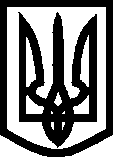 УкраїнаМелітопольська міська радаЗапорізької області VII скликання сесіяР І Ш Е Н Н ЯПро внесення змін до рішення 6 сесії Мелітопольської міської ради Запорізької області VII скликання від 26.02.2016 № 5/10 «Про     затвердження      міської    програми «Технічне забезпечення діяльності депутатів»На підставі ст. 26 Закону України “Про місцеве самоврядування в Україні та відповідно до ст. 91 Бюджетного кодексу України,	Мелітопольська міська рада Запорізької області ВИРІШИЛА:1. Внести зміни до рішення 6 Мелітопольської міської ради  Запорізької області VII скликання від 26.02.2016 № 5/10 «Про     затвердження  міської програми «Технічне забезпечення діяльності депутатів», а саме в міську програму «Технічне забезпечення діяльності депутатів»:Розділ 3 «Основні завдання Програми» викласти в наступній редакції:“Технічне забезпечення участі депутатів у пленарних засіданнях, засіданнях постійних комісій;Організація проведення зустрічей депутатів з виборцями, інформування їх про роботу міської ради та її органів як безпосередньо, так і в засобах масової інформації;Розширення участі депутатів міської ради у підготовці проектів рішень і міських програм;	Сприяння виконання депутатами міської ради доручень ради, голови міської ради;Забезпечення інформаційно-аналітичного, юридичного та матеріально-технічного забезпечення депутатської діяльності, придбання обладнання до залу засідань депутатів міської ради;Придбання посвідчень депутата Мелітопольської міської ради Запорізької області, посвідчення помічника депутата Мелітопольської міської ради Запорізької області, значків, придбання оргтехніки, 2інформаційно-методичної літератури;Забезпечення навчання депутатів міської ради;Витрати пов’язані з використанням та обслуговуванням оргтехніки, придбання канцелярських товарів - ручки, блокноти, папки, папір, поштові конверти, обкладинки для зшивання  протоколів тощо)”.3. Контроль за виконанням цього рішення покласти на постійну депутатську комісію з питань бюджету та соціально-економічного розвитку міста.Мелітопольський міський голова						С.А. МінькоРішення підготував:Начальник відділу забезпечення роботиміської ради								М.І. МельниковаРішення вносить:Постійна депутатська комісія з питаньбюджету та соціально-економічногорозвитку містаГолова комісії                                                                                 М.Б. МасловПогоджено:Секретар Мелітопольської міської ради 			          	М.П. БєльчевПерший заступник міського голови з питаньдіяльності виконавчих органів ради                                            І.В. РудаковаНачальник фінансового управління					     Я.В. Чабан  Начальник відділу обліку та звітності				    Т.О. ТітоваНачальник управління правового забезпечення 			                                  М.С. ГринькоГоловний спеціаліст відділу з регуляторної політикита конкурсних закупівель						     Т.В. ЖитникГоловний спеціаліст-коректор                                                	      Л.С. Захарова